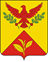 СОВЕТ                                          ШАУМЯНСКОГО СЕЛЬСКОГО ПОСЕЛЕНИЯТУАПСИНСКОГО РАЙОНАСОЗЫВ – IVСЕССИЯ – XVIIРЕШЕНИЕ   от 20.11.2020                                                                                                      № 52с.ШаумянО внесении изменений в решение Совета Шаумянского сельского поселения Туапсинского района от 12 ноября 2010 года № 88 «Об установлении налоговых ставок, порядка и сроков уплаты, налоговых льгот по земельному налогу на территории Шаумянского сельского поселения Туапсинского района»В соответствии с главой 31 Налогового кодекса Российской Федерации, Федеральным законом от 06 октября 2003 года № 131-ФЗ «Об общих принципах организации местного самоуправления в Российской Федерации» Совет Шаумянского сельского поселения Туапсинского района р е ш и л:1. Внести следующие изменения в решение Совета Шаумянского сельского поселения от 12 ноября 2010 года № 88 «Об установлении налоговых ставок, порядка и сроков уплаты, налоговых льгот по земельному налогу на территории Шаумянского сельского поселения Туапсинского района»:1.1. Пункт 7 изложить в следующей редакции:Предоставить льготы по уплате земельного налога членам многодетных семей в размере 50% от суммы исчисленного налога в отношении земельных участков, принадлежащих им на праве собственности, приобретённых по основаниям, предусмотренным Законом Краснодарского края от 26 декабря 2014 года № 3085-КЗ «О предоставлении гражданам, имеющим трёх и более детей, в собственность бесплатно земельных участков, находящихся в государственной или муниципальной собственности».Указанная льгота предоставляется в отношении одного земельного участка, находящегося в собственности налогоплательщика на его выбор.Данная льгота применяется в отношении земельных участков, не используемых в целях ведения предпринимательской деятельности и получения материальной выгоды. В случае регистрации права общей долевой собственности и общей совместной собственности на земельный участок, льгота на выбранный объект предоставляется всем членам многодетной семьи, пропорционально его доле в общей долевой собственности.2. Внести следующие изменения в приложение  к решению Совета Шаумянского сельского поселения от 12 ноября 2010 года № 88 «Об установлении налоговых ставок, порядка и сроков уплаты, налоговых льгот по земельному налогу на территории Шаумянского сельского поселения Туапсинского района»:Пункт 5 приложения изложить в следующей редакции:«                                                                                                                                »;2.2. Строку «земли сельскохозяйственного назначения»  приложения изложить в следующей редакции: «                                                                                                                                        ».3. Настоящее решение довести до сведения Межрайонной ИФНС России № 6 по Краснодарскому краю.4. Опубликовать настоящее Решение в газете «Черноморье сегодня» и разместить на официальных сайтах администрации и Совета Шаумянского сельского поселения Туапсинского района в информационно-телекоммуникационной сети «Интернет».5. Контроль за выполнением настоящего решения возложить на комитет по вопросам экономического развития, курорта, вопросам бюджета, налогов, малого и среднего бизнеса и предпринимательства.6. Настоящее решение вступает в силу по истечении одного месяца со дня его официального опубликования, но не ранее  1 января 2021 года.ГлаваШаумянского сельского поселенияТуапсинского района                                        				А.А. Кочканян                                    5. Земельные участки, предназначенные для размещения объектов торговли, общественного питания и бытового обслуживанияЗемельные участки для размещения объектов оптовой и розничной торговли;Земельные участки ресторанов, кафе, баров;Земельные участки столовых при предприятиях и учреждениях и предприятий поставки  продукции общественного питания;Земельные участки рынков;Земельные участки ремонтных мастерских и мастерских технического обслуживания;Земельные участки химчисток, прачечных;Земельные участки для размещения объектов технического обслуживания и ремонта транспортных средств, машин и оборудования;Земельные участки фотоателье, фотолабораторий;Земельные участки бань;Земельные участки парикмахерских;Земельные участки предприятий по прокату;Земельные участки объектов по оказанию обрядовых услуг (свадеб и юбилеев);Земельные участки игровых залов, тотализаторов, организации лотерей (включая продажу лотерейных билетов).1,5Земли сельскохозяйственного назначенияЗемли акционерных обществ, крестьянско-фермерских хозяйств, сенокошения, животноводства, прочих0,3Земли сельскохозяйственного назначенияЗемельные участки, приобретенные (предоставленные) для ведения личного подсобного хозяйства, садоводства или огородничества, а также земельные участки общего назначения, предусмотренные Федеральным законом от 29 июля 2017 года N 217-ФЗ "О ведении гражданами садоводства и огородничества для собственных нужд и о внесении изменений в отдельные законодательные акты Российской Федерации"0,06